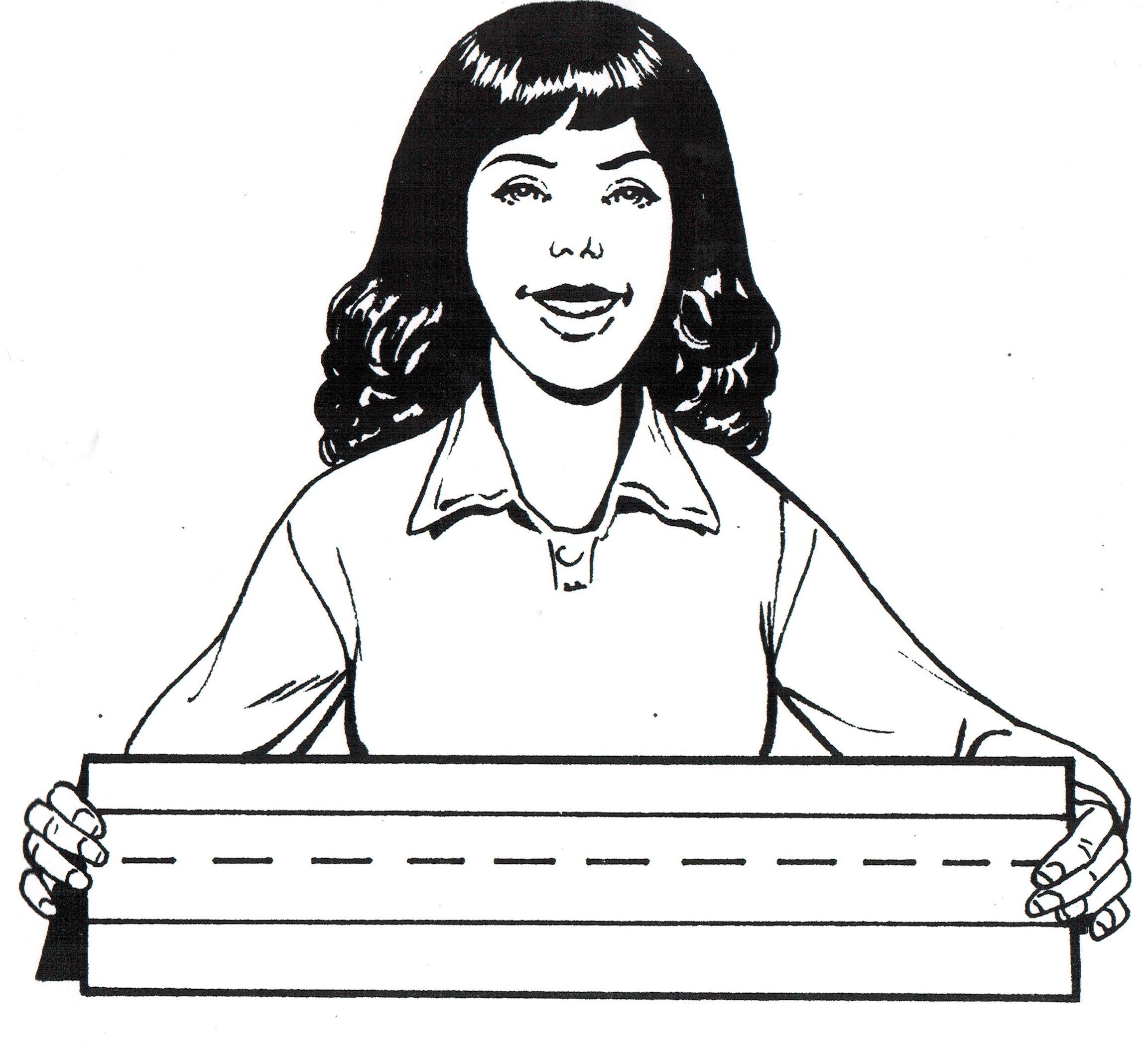  NAME______________________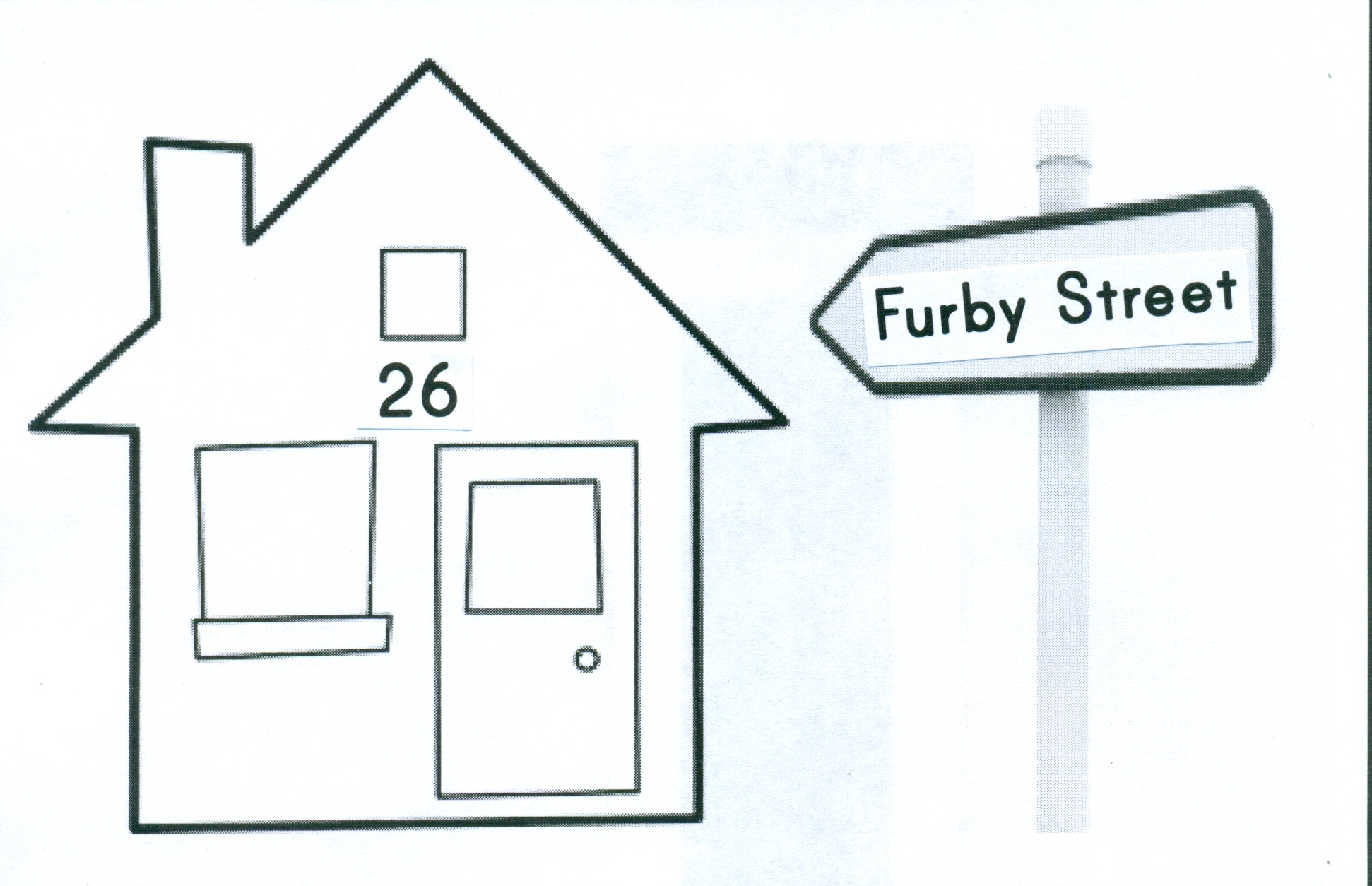 ADDRESS______________________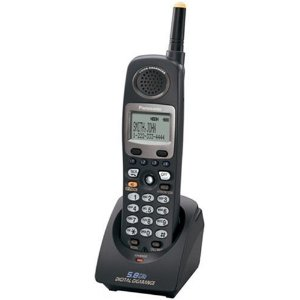 TELEPHONE______________________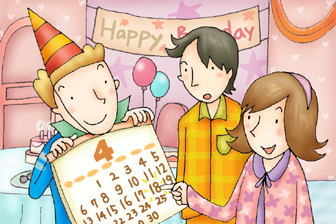 BIRTHDATE______________________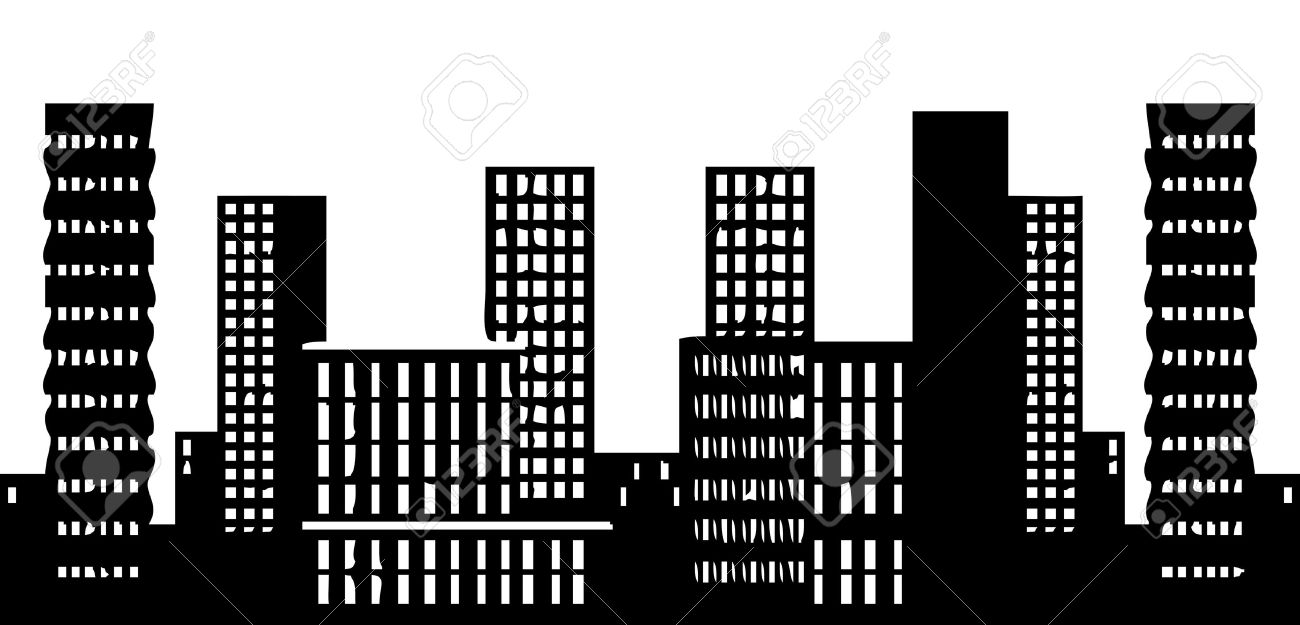 CITY______________________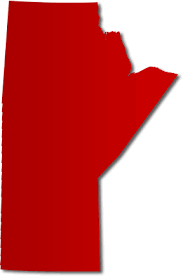 PROVINCE______________________